JEDILNIK PREDŠOLSKIH OTROK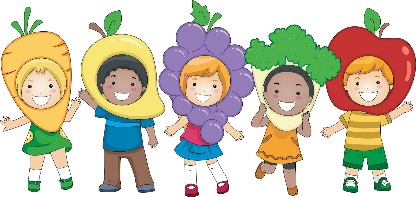 JULIJ 2018 DOPOLDANSKA MALICA: Sadna malicaSestavila: Helena Ferderber, Ana Gril * V vrtcu imajo otroci ves čaj na voljo manj sladek čaj, vodo in sadje**V primeru težav z dobavo živil si pridržujemo pravico do spremembe jedilnika. ***Alergeni: Skladno z Uredbo EU (Št. 1169/2011), se morajo v obratih javne prehrane označevati vse snovi, ki lahko povzročajo alergije ali preobčutljivosti (tako imenovani alergeni). Alergeni so številčno označeni na jedilniku poleg živila/jedi. Glej tabelo alergenov. JEDILNIK PREDŠOLSKIH OTROKJULIJ 2018 DOPOLDANSKA MALICA: Sadna malicaSestavila: Helena Ferderber, Ana Gril * V vrtcu imajo otroci ves čaj na voljo manj sladek čaj, vodo in sadje**V primeru težav z dobavo živil si pridržujemo pravico do spremembe jedilnika. ***Alergeni: Skladno z Uredbo EU (Št. 1169/2011), se morajo v obratih javne prehrane označevati vse snovi, ki lahko povzročajo alergije ali preobčutljivosti (tako imenovani alergeni). Alergeni so številčno označeni na jedilniku poleg živila/jedi. Glej tabelo alergenov. JEDILNIK PREDŠOLSKIH OTROKJULIJ/AVGUST 2018 DOPOLDANSKA MALICA: Sadna malicaSestavila: Helena Ferderber, Ana Gril * V vrtcu imajo otroci ves čaj na voljo manj sladek čaj, vodo in sadje**V primeru težav z dobavo živil si pridržujemo pravico do spremembe jedilnika. ***Alergeni: Skladno z Uredbo EU (Št. 1169/2011), se morajo v obratih javne prehrane označevati vse snovi, ki lahko povzročajo alergije ali preobčutljivosti (tako imenovani alergeni). Alergeni so številčno označeni na jedilniku poleg živila/jedi. Glej tabelo alergenov. ZAJTRK KOSILOPOPOLDANSKA MALICAPON.16. 7.Polnozrnati kruh (1, 9)Čokoladni namaz (1, 2, 7, 8)Čaj, mleko (3)Juha (1, 12)Rižota (1)SolataČaj Sveža zelenjavaTOR.17. 7.Štručka (1, 11)Jogurt (3)Čaj, mleko (3)Juha (1, 12)GovedinaZelje v omaki Pire krompir (3)Čaj Žitna ploščica (1)SRE.18. 7.Burek (1, 3)Čaj, mleko (3)Juha (1, 12)Špageti v mesni omaki (1)SolataČaj Grisini palčke (1)ČET.19. 7. Koruzni kosmiči na mleku (1, 3)Čaj Juha (1, 12)Kotlet Pečen krompirSolataČaj Sadje PET.20. 7. Kruh (1, 9)Pašteta (1)Čaj, mleko (3)Juha (1, 12)Oslič (1, 2, 3, 4)Krompirjeva solataČaj Otroški piškoti (1)ZAJTRK KOSILOPOPOLDANSKA MALICAPON.23. 7.Rženi kruh (1, 9, 11)Piščančja salamaSir (3)Čaj, mleko (3)Juha (1, 12)Sojini polpeti (1, 11)Kumarična omaka (3)Pire krompir (3)SolataČaj Sadni kompotTOR.24. 7.Koruzni kruh (1)Kisla smetana (3)MedČaj, mleko (3)Golaž (1)Kruhov cmok (1)SolataČaj ZelenjavnaSRE.25. 7.Pečeno jajce (2)Kruh (1)Sveža zelenjava Čaj, mleko (3)Juha (1, 12)Široki rezanci (1, 2)Zrezki v omaki (1)SolataČajJogurt (3)ČET.26. 7. Kruh (1)Tunin namaz (1, 3, 4)Čaj, mleko (3)Zelenjavna enolončnica s čičeriko in piščancem (1)Sladica (1, 2, 3, 8)Čaj Ovsena štručka (1, 9, 11)PET.27. 7. Carski praženec (1, 2, 3)Čaj, mleko (3) Juha (1, 12)Lazanja (1, 2, 3)SolataČajSadje ZAJTRK KOSILOPOPOLDANSKA MALICAPON.30. 7.Ovseni kosmiči na mleku (1, 3)ČajJuha (1, 12)Pečena svinjinaZelenjavni narastek (1, 2, 3)SolataČaj Sadje TOR.31. 7.Polnozrnati kruh (1, 9, 11)Mesno-zelenjavni namaz (1, 3)Čaj, mleko (3) Juha (1, 12)Krompirjevi svaljki (1)Paprikaš (1)SolataČajČokoladno mleko (3, 8)SRE.1. 8.Skuta s sadjem (3)Čaj, mleko (3)Juha (1, 12)Pečen piščanecMlinci (1, 2)SolataČaj Otroški piškoti (1)ČET.2. 8. Kruh (1)Topljeni sir (3)Sveža zelenjava Čaj, mleko (3)Juha (1, 12)Nadevana paprika (1)Pire krompir (3)SolataČaj Zelenjava PET.3. 8. Mlečni gres s kakavom (1, 3, 8)Čaj Enolončnica (1, 12)Marelični cmok (1)Čaj Koruzna bombetka (1)